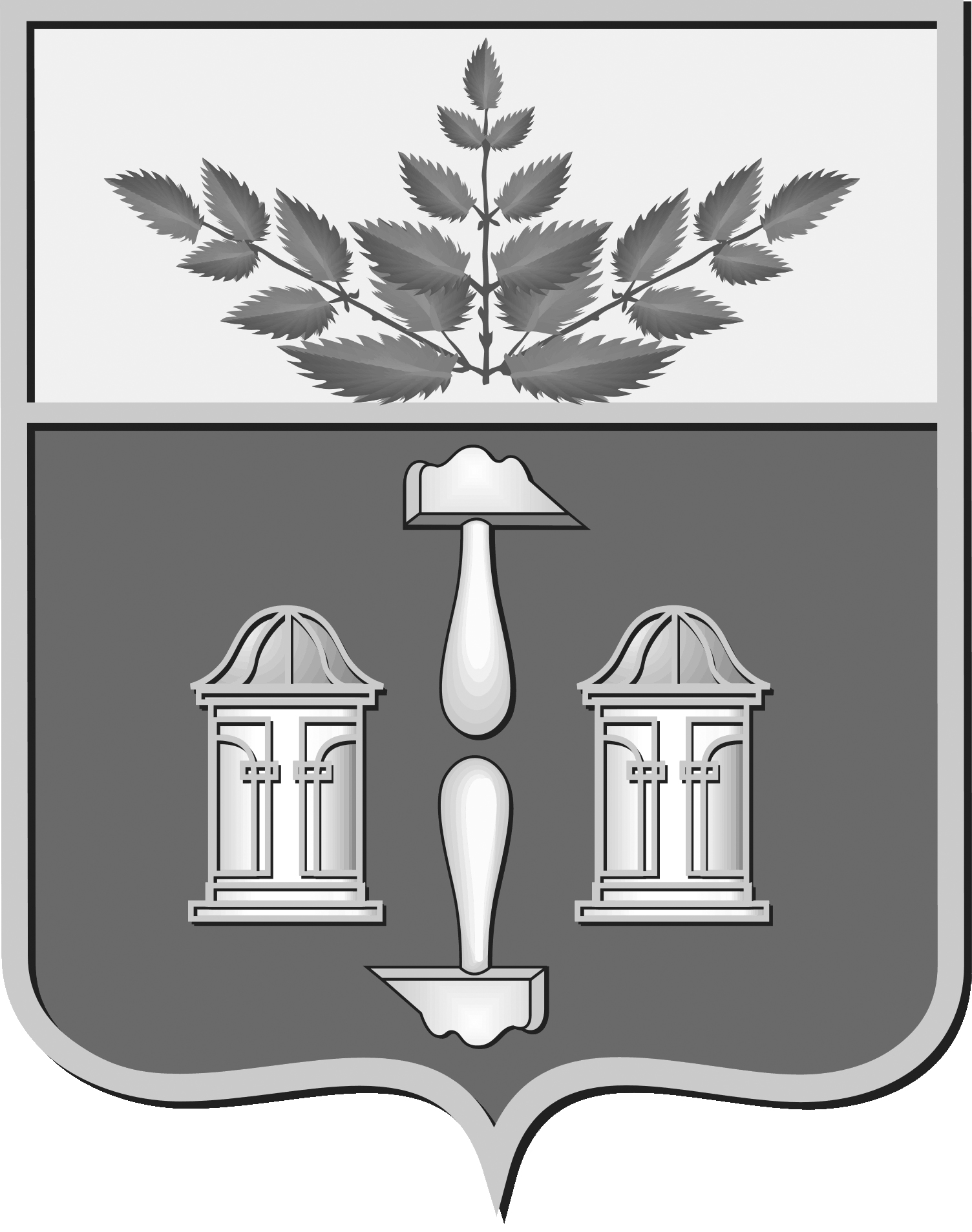 Тульская областьМуниципальное образование Щекинский районКонтрольно-счетная комиссиямуниципального образованияЩекинский район301240,РОССИЙСКАЯ ФЕДЕРАЦИЯ, ТУЛЬСКАЯ ОБЛАСТЬ, г. Щекино, ул. Шахтерская, 11. Тел./факс  (48751) 5-23-40   ОКПО  98729218,  ОГРН  1067151017108 ,  ИНН/КПП   7118818097/ 711801001Информация о результатах  экспертно-аналитического мероприятия «Проведение экспертизы  проекта Решения Собрания депутатов  муниципального образования рабочий поселок  Первомайский Щекинского района «О внесении изменений в Решение Собрания депутатов муниципального образования  рабочий поселок Первомайский Щекинского района от 18.12.2020 г. № 28-111 «О бюджете  муниципального образования  рабочий поселок Первомайский  Щекинского района на 2021 год и на плановый период 2022 и 2023 годов».(первое уточнение)                                                                                                                                                                                       Экспертно-аналитическое мероприятие проведено в соответствии с п.17 раздела 2 Плана работы Контрольно-счетной комиссии Щекинского района на 2021 год.В соответствии с представленным Проектом Решения в бюджет муниципального образования рабочий поселок Первомайский Щекинского района  предлагается увеличить объем бюджетных ассигнований в доходной части на 2021 год и внести изменения в расходной части на 2021 год, с учетом распределения остатка, сложившегося на начало текущего финансового года в сумме 47 353,7 тыс. руб.При анализе текстовых статей представленного Проекта Решения Контрольно-счетная комиссия Щекинского района отмечает следующее:- проектом Решения уточняются в сторону увеличения основные параметры бюджета на 2021 год – доходная часть на 13 436,6 тыс. руб. или на 11,0%, расходная часть на 60 790,3 тыс. руб. или на 49,6%, дефицит бюджета на 47 353,7 тыс. руб.;- уточняется объем межбюджетных трансфертов, получаемых из бюджета МО Щекинский район на укрепление материально-технической базы учреждений культуры, на создание модельных муниципальных библиотек;- уточняется объем бюджетных ассигнований муниципального дорожного фонда бюджета муниципального образования р.п. Первомайский Щекинского района в сторону увеличения в 2021 году на 34 214,5 тыс. руб.- установлено направление использования остатков средств бюджета муниципального образования на начало текущего финансового год;- в целях устранения нарушений требований п.110.1 БК РФ проект Решения дополнен приложением 17 «Программа муниципальных заимствований муниципального образования рабочий поселок Первомайский Щекинского района».          Данные об изменении параметров 2021 года представлены в таблице:Доходы бюджета муниципального образования р.п. Первомайский Щекинского района на 2021 год.Неналоговые доходы муниципального образования уточняются в сторону увеличения на 6 749,5 тыс. руб. и составляют 127 633,6 тыс. руб. за счет изменения кадастровой стоимости земельных участков - доходы, получаемые в виде арендной либо иной платы за передачу в возмездное пользование государственного и муниципального имущества (за исключением имущества бюджетных и автономных учреждений, а также имущества государственных и муниципальных унитарных предприятий, в том числе казенных).   Безвозмездные поступления увеличиваются на 6 687,1 тыс. руб., а именно:- 1 687,1 тыс. руб. на укрепление материально-технической базы учреждений;- 5 000,0 тыс. руб. на создание модельных муниципальных библиотек.  Расходы бюджета муниципального образования рабочий поселок Первомайский Щекинского района на 2021 год. Расходную часть предлагается увеличить на 60 790,3 тыс. руб., в том числе  за счет направления остатков средств бюджета, сложившихся по состоянию на 01.01.2021 года в сумме 47 353,7 тыс. руб.Динамика расходов  бюджета по разделам бюджетной классификации расходов Российской Федерации показана в таблице:   	Объем расходов бюджета муниципального образования на реализацию муниципальных программ относительно показателей, утвержденных Решением Собрания депутатов МО р.п. Первомайский от 18.12.2020 года №28-111 «О бюджете муниципального образования рабочий поселок Первомайский Щекинского района на 2021 год и на плановый период 2022 и 2023 годов» увеличен в 2021 году на 60 790,3 тыс. руб. и составил 165 800,7 тыс. руб. или 90,3% от общего объема расходов. Уточнение, в сторону увеличения, предусмотрено в рамках 7 из 14 муниципальных программ.Дефицит бюджета В связи с внесенными изменениями дефицит бюджета составляет 47 353,7 тыс. руб. или 28,3% к утвержденному годовому объему доходов бюджета без учета утвержденного объема безвозмездных поступлений с учетом остатков средств бюджета муниципального образования, сложившихся на начало текущего финансового года.  Без учета направления остатков средств бюджета по состоянию на 01.01.2021 г. дефицит в бюджете отсутствует. Дефицит бюджета установлен в соответствии с соблюдением ограничений, установленных ст.92.1 Бюджетного кодекса Российской Федерации. Выводы по результатам проведенной экспертизы:	Все замечания по Проекту Решения и технические ошибки устранены  администрацией в процессе подготовки Заключения.            По результатам анализа представленного Проекта Решения Контрольно-счетная комиссия считает, что   представленный Проект Решения о внесении изменений в бюджет соответствует требованиям Бюджетного законодательства и считает возможным предложить Собранию депутатов муниципального образования рабочий поселок Первомайский Щекинского района рассмотреть и утвердить представленный проект Решения.Председатель Контрольно-счетной комиссииЩекинского района                                                                         Е.П.ДобровольскаяОсновные характеристикиРешение от 18.12.2020 г. № 28-11,тыс. руб.Проект решения,тыс. руб.ОтклоненияОтклоненияОсновные характеристикиРешение от 18.12.2020 г. № 28-11,тыс. руб.Проект решения,тыс. руб.тыс. руб.  %Доходы122 638,6136 075,213 436,611,0Расходы122 638,6183 428,960 790,349,6Дефицит(-)/Профицит (+)0,0-47 353,7-47 353,7100,0Наименование раздела расходовРешение от 18.12.2020 г. № 28-11,тыс. руб.Проект Решения,тыс. руб.Отклонение,  тыс. руб.Общегосударственные вопросы17 565,523 791,36 225,8Национальная оборона487,2487,20,0Национальная безопасность и правоохранительная деятельность641,41 526,6885,2Национальная экономика14 601,748 816,234 214,5Жилищно-коммунальное хозяйство55 906,865 308,29 401,4Образование2 495,82 495,80,0Культура и кинематография26 065,236 128,610 063,4Социальная политика767,8767,80,0Физическая культура и спорт3 107,23 107,20,0Средства массовой информации1 000,01 000,00,0ИТОГО РАСХОДОВ122 638,6183 428,960 790,3